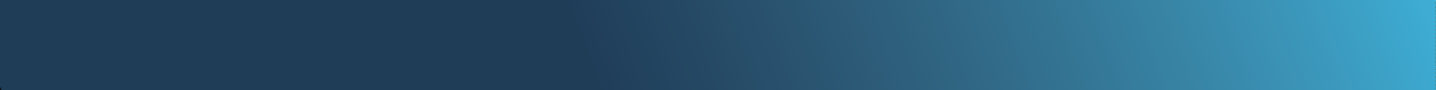 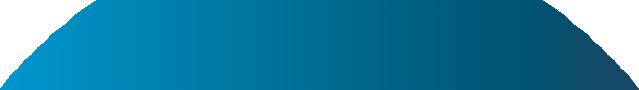 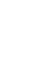  Summary of work to be undertaken	Detail only the work to which this permit appliesDo other permits apply to this activity? Refer to the job safety analysis form (JSA)Hot workWorking at heightExcavations > / =1.5 metresSafety device impairmentConfined space entryWork within hazardous zone (EEHA)Other (specify) Declaration by permit receiver	The following hazards and risks have been identified: (Watercare isolation procedure and isolation permit form applies)Work on high voltage equipmentWork on live equipment, electrical circuits, energised pipes or pressure vesselsWork in a high voltage room or within 2 metres of high voltage equipmentRemote isolationsEnergising during testing or commissioning		• Emergency de-isolationLive product work including all work either inside or on live, energisedwastewater or water pipes, where either product or vapours may still be present Isolation and hazardous energy management plan	Document or attach a detailed description of how hazardous energy is going to be controlled during the activity. Permit receiver validation	I certify that I am aware of the planned work and the controls detailed on this permit and the JSA. I will ensure that work only proceeds when the conditions set out are met. I will ensure that others working under it understand and abide by the conditions.Name SignatureWork activity raw risk score:Refer to JSAResidual risk score:Refer to JSAVerified risk score: Verified on site by the permit receiverPermit issuer	Permit receiver	I confirm this permit is now cancelled.	I confirm that all equipment has been reinstated, isolations removed and the worksite is left in a safe and tidy state.Name	NameSignature	Signature